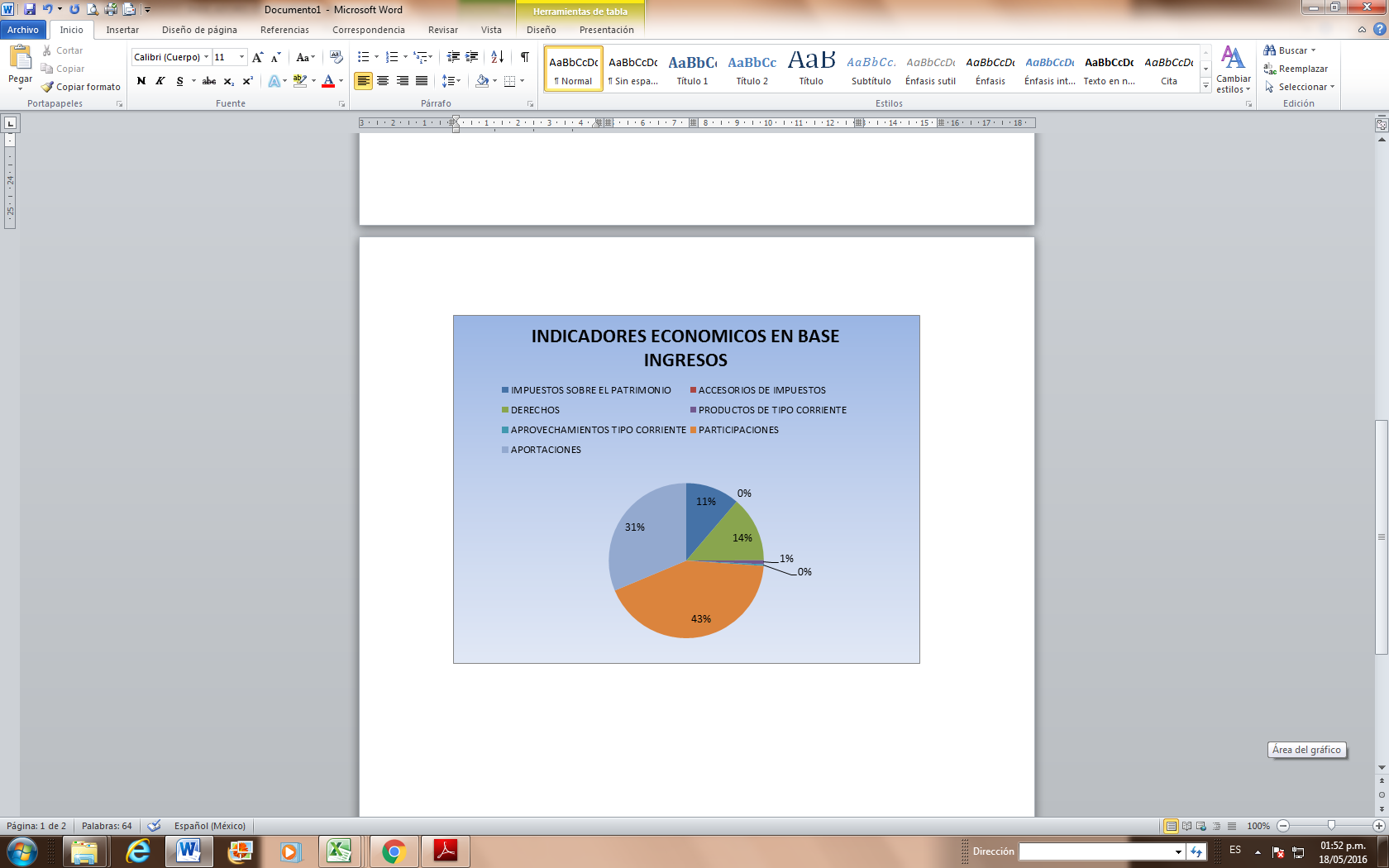 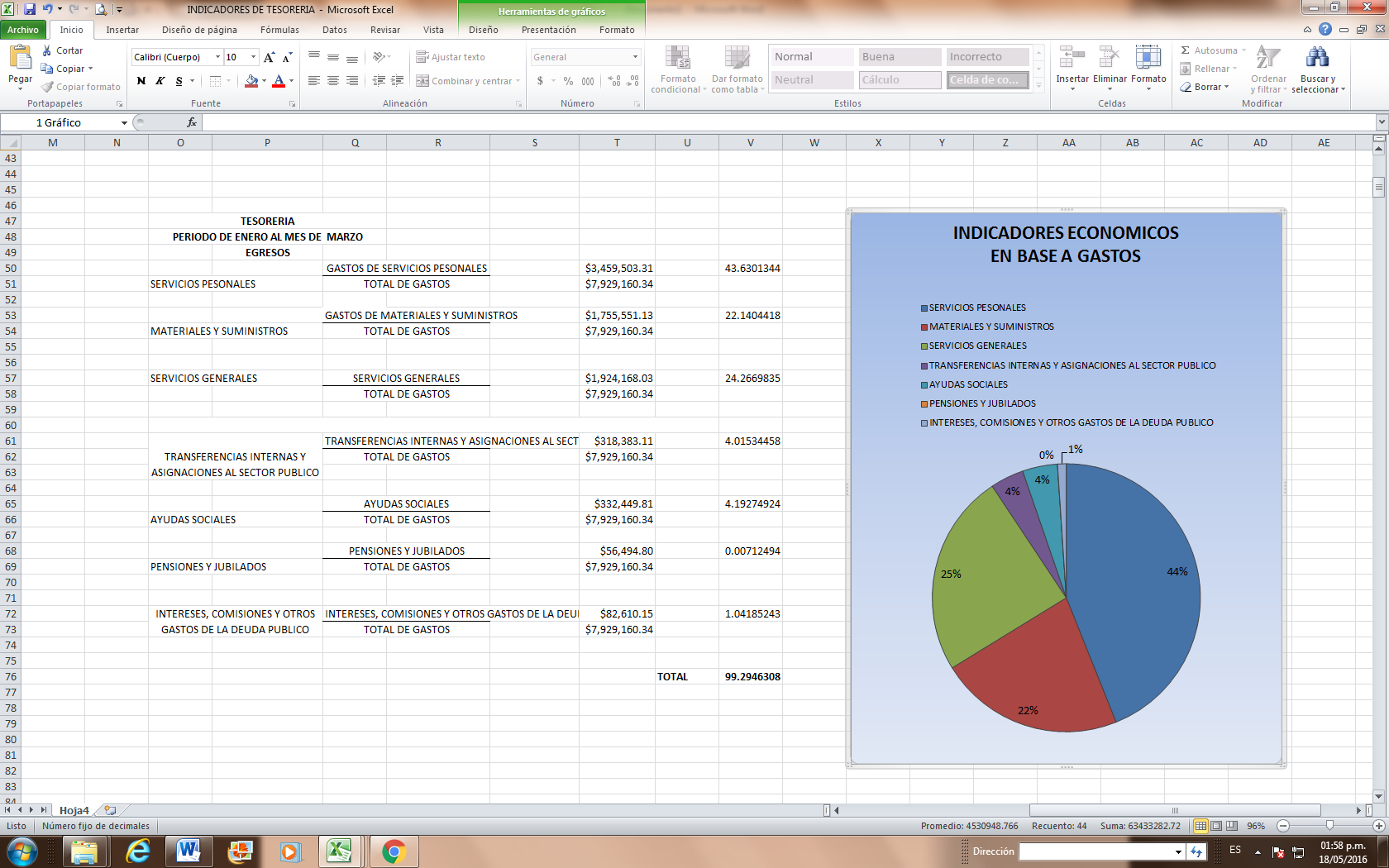 TESORERIATESORERIATESORERIAPERIODO DE ENERO AL MES DE  MARZOPERIODO DE ENERO AL MES DE  MARZOPERIODO DE ENERO AL MES DE  MARZOINGRESOSIMPUESTOS SOBRE EL PATRIMONIOIMPUESTOS SOBRE EL PATRIMONIOIMPUESTOS SOBRE EL PATRIMONIOIMPUESTOS SOBRE EL PATRIMONIOTOTAL DE INGRESOSACCESORIOS DE IMPUESTOSACCESORIOS DE IMPUESTOSACCESORIOS DE IMPUESTOSACCESORIOS DE IMPUESTOSTOTAL DE INGRESOSDERECHOSDERECHOSTOTAL DE INGRESOSPRODUCTOS DE TIPO CORRIENTEPRODUCTOS DE TIPO CORRIENTEPRODUCTOS DE TIPO CORRIENTEPRODUCTOS DE TIPO CORRIENTETOTAL DE INGRESOSAPROVECHAMIENTOS TIPO CORRIENTEAPROVECHAMIENTOS TIPO CORRIENTEAPROVECHAMIENTOS TIPO CORRIENTEAPROVECHAMIENTOS TIPO CORRIENTEAPROVECHAMIENTOS TIPO CORRIENTETOTAL DE INGRESOSPARTICIPACIONESPARTICIPACIONESPARTICIPACIONESTOTAL DE INGRESOSAPORTACIONESAPORTACIONESAPORTACIONESTOTAL DE INGRESOSTESORERIATESORERIATESORERIAPERIODO DE ENERO AL MES DE  MARZOPERIODO DE ENERO AL MES DE  MARZOPERIODO DE ENERO AL MES DE  MARZOEGRESOSGASTOS DE SERVICIOS PESONALESGASTOS DE SERVICIOS PESONALES$3,459,503.31SERVICIOS PESONALESSERVICIOS PESONALESTOTAL DE GASTOSTOTAL DE GASTOS$7,929,160.34GASTOS DE MATERIALES Y SUMINISTROS$1,755,551.13MATERIALES Y SUMINISTROSMATERIALES Y SUMINISTROSTOTAL DE GASTOSTOTAL DE GASTOS$7,929,160.34SERVICIOS GENERALESSERVICIOS GENERALESSERVICIOS GENERALESSERVICIOS GENERALES$1,924,168.03TOTAL DE GASTOSTOTAL DE GASTOS$7,929,160.34TRANSFERENCIAS INTERNAS Y ASIGNACIONES AL SECTOR PUBLICOTRANSFERENCIAS INTERNAS Y ASIGNACIONES AL SECTOR PUBLICOTRANSFERENCIAS INTERNAS Y ASIGNACIONES AL SECTOR PUBLICOTRANSFERENCIAS INTERNAS Y ASIGNACIONES AL SECTOR PUBLICOTRANSFERENCIAS INTERNAS Y ASIGNACIONES AL SECTOR PUBLICO$318,383.11$318,383.11TRANSFERENCIAS INTERNAS Y ASIGNACIONES AL SECTOR PUBLICOTRANSFERENCIAS INTERNAS Y ASIGNACIONES AL SECTOR PUBLICOTOTAL DE GASTOSTOTAL DE GASTOS$7,929,160.34$7,929,160.34TRANSFERENCIAS INTERNAS Y ASIGNACIONES AL SECTOR PUBLICOTRANSFERENCIAS INTERNAS Y ASIGNACIONES AL SECTOR PUBLICOAYUDAS SOCIALESAYUDAS SOCIALES$332,449.81$332,449.81AYUDAS SOCIALESAYUDAS SOCIALESTOTAL DE GASTOSTOTAL DE GASTOS$7,929,160.34$7,929,160.34PENSIONES Y JUBILADOSPENSIONES Y JUBILADOS$56,494.80$56,494.80PENSIONES Y JUBILADOSPENSIONES Y JUBILADOSTOTAL DE GASTOSTOTAL DE GASTOS$7,929,160.34$7,929,160.34INTERESES, COMISIONES Y OTROS GASTOS DE LA DEUDA PUBLICOINTERESES, COMISIONES Y OTROS GASTOS DE LA DEUDA PUBLICOINTERESES, COMISIONES Y OTROS GASTOS DE LA DEUDA PUBLICOINTERESES, COMISIONES Y OTROS GASTOS DE LA DEUDA PUBLICOINTERESES, COMISIONES Y OTROS GASTOS DE LA DEUDA PUBLICO$82,610.15$82,610.15INTERESES, COMISIONES Y OTROS GASTOS DE LA DEUDA PUBLICOINTERESES, COMISIONES Y OTROS GASTOS DE LA DEUDA PUBLICOTOTAL DE GASTOSTOTAL DE GASTOS$7,929,160.34$7,929,160.34PRODUCTIVIDAD EN CONSULTAS MEDICASPRODUCTIVIDAD EN CONSULTAS MEDICASPRODUCTIVIDAD EN CONSULTAS MEDICASPRODUCTIVIDAD EN CONSULTAS MEDICASPRODUCTIVIDAD EN CONSULTAS MEDICASPRODUCTIVIDAD EN CONSULTAS MEDICASPRODUCTIVIDAD EN CONSULTAS MEDICASPRODUCTIVIDAD EN CONSULTAS MEDICASNúmero de consultas médicas otrogadas en el periodo=A380=380Número de médicos=A1=380A=B380=5.84Días hábiles=B65=5.84FORMULAB=C5.84=0.5846Estándar de consultas (10 consultas)=C10=0.5846C X 100 = porcentaje de la productividad0.5856 X 100=58.46